														                                                                                                                                                               Register of Busines Register of Business Interests – Christopher Pickering Primary School 2020/2021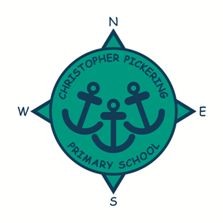 Any queries regarding this register should be issued to the Clerk, Mrs E Lister by emailing Emma.Lister@hullcc.gov.uk or telephone 613290.NameBody appointed to and RoleDate appointedNature of InterestPersonal InterestsGovernor/Trustee at additional school/academyA ClarkeStaff Governor01/02/2015IT Manager NoNoA CornwallVice Chair of GovernorsCo-opted Governor15/05/2020Co-opted GovernorNoNoK GoucherCo-opted Governor31/01/2018KS2 Lead and Class Teacher at Neasden PrimaryNoNoJ MarsonHeadteacherVoting HeadHeadteacher at CPPSNoBroadacre Primary SchoolL LeemanStaff Governor06/11/2017Deputy Headteacher at CPPS NoNoN LotenCo-opted Governor29/06/2019Headteacher at Neasden PrimaryNoNeasden Primary SchoolJ WatersChair of GovernorsParent Governor03/04/2019Parent at CPPSNoNo